Fill Out All Blocks.  Be as specific as possible and include drawings, photos, additional narrative, as needed.  This document will be used to investigate all incidents.    Fill Out All Blocks.  Be as specific as possible and include drawings, photos, additional narrative, as needed.  This document will be used to investigate all incidents.    Fill Out All Blocks.  Be as specific as possible and include drawings, photos, additional narrative, as needed.  This document will be used to investigate all incidents.    Fill Out All Blocks.  Be as specific as possible and include drawings, photos, additional narrative, as needed.  This document will be used to investigate all incidents.    Fill Out All Blocks.  Be as specific as possible and include drawings, photos, additional narrative, as needed.  This document will be used to investigate all incidents.    Fill Out All Blocks.  Be as specific as possible and include drawings, photos, additional narrative, as needed.  This document will be used to investigate all incidents.    Fill Out All Blocks.  Be as specific as possible and include drawings, photos, additional narrative, as needed.  This document will be used to investigate all incidents.    Fill Out All Blocks.  Be as specific as possible and include drawings, photos, additional narrative, as needed.  This document will be used to investigate all incidents.    Fill Out All Blocks.  Be as specific as possible and include drawings, photos, additional narrative, as needed.  This document will be used to investigate all incidents.    Fill Out All Blocks.  Be as specific as possible and include drawings, photos, additional narrative, as needed.  This document will be used to investigate all incidents.    Fill Out All Blocks.  Be as specific as possible and include drawings, photos, additional narrative, as needed.  This document will be used to investigate all incidents.    Fill Out All Blocks.  Be as specific as possible and include drawings, photos, additional narrative, as needed.  This document will be used to investigate all incidents.    Fill Out All Blocks.  Be as specific as possible and include drawings, photos, additional narrative, as needed.  This document will be used to investigate all incidents.    Report Type:Report Type:Report Type:Report Type:Report Type:Report Type:Report Type:Report Type:Report Type:Report Type:Report Type:Report Type:Report Type:Fill Out All Blocks.  Be as specific as possible and include drawings, photos, additional narrative, as needed.  This document will be used to investigate all incidents.    Fill Out All Blocks.  Be as specific as possible and include drawings, photos, additional narrative, as needed.  This document will be used to investigate all incidents.    Fill Out All Blocks.  Be as specific as possible and include drawings, photos, additional narrative, as needed.  This document will be used to investigate all incidents.    Fill Out All Blocks.  Be as specific as possible and include drawings, photos, additional narrative, as needed.  This document will be used to investigate all incidents.    Fill Out All Blocks.  Be as specific as possible and include drawings, photos, additional narrative, as needed.  This document will be used to investigate all incidents.    Fill Out All Blocks.  Be as specific as possible and include drawings, photos, additional narrative, as needed.  This document will be used to investigate all incidents.    Fill Out All Blocks.  Be as specific as possible and include drawings, photos, additional narrative, as needed.  This document will be used to investigate all incidents.    Fill Out All Blocks.  Be as specific as possible and include drawings, photos, additional narrative, as needed.  This document will be used to investigate all incidents.    Fill Out All Blocks.  Be as specific as possible and include drawings, photos, additional narrative, as needed.  This document will be used to investigate all incidents.    Fill Out All Blocks.  Be as specific as possible and include drawings, photos, additional narrative, as needed.  This document will be used to investigate all incidents.    Fill Out All Blocks.  Be as specific as possible and include drawings, photos, additional narrative, as needed.  This document will be used to investigate all incidents.    Fill Out All Blocks.  Be as specific as possible and include drawings, photos, additional narrative, as needed.  This document will be used to investigate all incidents.    Fill Out All Blocks.  Be as specific as possible and include drawings, photos, additional narrative, as needed.  This document will be used to investigate all incidents.     Injury Incident Injury Incident Injury Incident Injury Incident Injury Incident Injury Incident Injury Incident Injury Incident Injury Incident Injury Incident Injury Incident Injury Incident Injury IncidentFill Out All Blocks.  Be as specific as possible and include drawings, photos, additional narrative, as needed.  This document will be used to investigate all incidents.    Fill Out All Blocks.  Be as specific as possible and include drawings, photos, additional narrative, as needed.  This document will be used to investigate all incidents.    Fill Out All Blocks.  Be as specific as possible and include drawings, photos, additional narrative, as needed.  This document will be used to investigate all incidents.    Fill Out All Blocks.  Be as specific as possible and include drawings, photos, additional narrative, as needed.  This document will be used to investigate all incidents.    Fill Out All Blocks.  Be as specific as possible and include drawings, photos, additional narrative, as needed.  This document will be used to investigate all incidents.    Fill Out All Blocks.  Be as specific as possible and include drawings, photos, additional narrative, as needed.  This document will be used to investigate all incidents.    Fill Out All Blocks.  Be as specific as possible and include drawings, photos, additional narrative, as needed.  This document will be used to investigate all incidents.    Fill Out All Blocks.  Be as specific as possible and include drawings, photos, additional narrative, as needed.  This document will be used to investigate all incidents.    Fill Out All Blocks.  Be as specific as possible and include drawings, photos, additional narrative, as needed.  This document will be used to investigate all incidents.    Fill Out All Blocks.  Be as specific as possible and include drawings, photos, additional narrative, as needed.  This document will be used to investigate all incidents.    Fill Out All Blocks.  Be as specific as possible and include drawings, photos, additional narrative, as needed.  This document will be used to investigate all incidents.    Fill Out All Blocks.  Be as specific as possible and include drawings, photos, additional narrative, as needed.  This document will be used to investigate all incidents.    Fill Out All Blocks.  Be as specific as possible and include drawings, photos, additional narrative, as needed.  This document will be used to investigate all incidents.     Equipment / Property Damage Equipment / Property Damage Equipment / Property Damage Equipment / Property Damage Equipment / Property Damage Equipment / Property Damage Equipment / Property Damage Equipment / Property Damage Equipment / Property Damage Equipment / Property Damage Equipment / Property Damage Equipment / Property Damage Equipment / Property DamageFill Out All Blocks.  Be as specific as possible and include drawings, photos, additional narrative, as needed.  This document will be used to investigate all incidents.    Fill Out All Blocks.  Be as specific as possible and include drawings, photos, additional narrative, as needed.  This document will be used to investigate all incidents.    Fill Out All Blocks.  Be as specific as possible and include drawings, photos, additional narrative, as needed.  This document will be used to investigate all incidents.    Fill Out All Blocks.  Be as specific as possible and include drawings, photos, additional narrative, as needed.  This document will be used to investigate all incidents.    Fill Out All Blocks.  Be as specific as possible and include drawings, photos, additional narrative, as needed.  This document will be used to investigate all incidents.    Fill Out All Blocks.  Be as specific as possible and include drawings, photos, additional narrative, as needed.  This document will be used to investigate all incidents.    Fill Out All Blocks.  Be as specific as possible and include drawings, photos, additional narrative, as needed.  This document will be used to investigate all incidents.    Fill Out All Blocks.  Be as specific as possible and include drawings, photos, additional narrative, as needed.  This document will be used to investigate all incidents.    Fill Out All Blocks.  Be as specific as possible and include drawings, photos, additional narrative, as needed.  This document will be used to investigate all incidents.    Fill Out All Blocks.  Be as specific as possible and include drawings, photos, additional narrative, as needed.  This document will be used to investigate all incidents.    Fill Out All Blocks.  Be as specific as possible and include drawings, photos, additional narrative, as needed.  This document will be used to investigate all incidents.    Fill Out All Blocks.  Be as specific as possible and include drawings, photos, additional narrative, as needed.  This document will be used to investigate all incidents.    Fill Out All Blocks.  Be as specific as possible and include drawings, photos, additional narrative, as needed.  This document will be used to investigate all incidents.     Minor First Aid Injury (No Medical Required) Minor First Aid Injury (No Medical Required) Minor First Aid Injury (No Medical Required) Minor First Aid Injury (No Medical Required) Minor First Aid Injury (No Medical Required) Minor First Aid Injury (No Medical Required) Minor First Aid Injury (No Medical Required) Minor First Aid Injury (No Medical Required) Minor First Aid Injury (No Medical Required) Minor First Aid Injury (No Medical Required) Minor First Aid Injury (No Medical Required) Minor First Aid Injury (No Medical Required) Minor First Aid Injury (No Medical Required)Fill Out All Blocks.  Be as specific as possible and include drawings, photos, additional narrative, as needed.  This document will be used to investigate all incidents.    Fill Out All Blocks.  Be as specific as possible and include drawings, photos, additional narrative, as needed.  This document will be used to investigate all incidents.    Fill Out All Blocks.  Be as specific as possible and include drawings, photos, additional narrative, as needed.  This document will be used to investigate all incidents.    Fill Out All Blocks.  Be as specific as possible and include drawings, photos, additional narrative, as needed.  This document will be used to investigate all incidents.    Fill Out All Blocks.  Be as specific as possible and include drawings, photos, additional narrative, as needed.  This document will be used to investigate all incidents.    Fill Out All Blocks.  Be as specific as possible and include drawings, photos, additional narrative, as needed.  This document will be used to investigate all incidents.    Fill Out All Blocks.  Be as specific as possible and include drawings, photos, additional narrative, as needed.  This document will be used to investigate all incidents.    Fill Out All Blocks.  Be as specific as possible and include drawings, photos, additional narrative, as needed.  This document will be used to investigate all incidents.    Fill Out All Blocks.  Be as specific as possible and include drawings, photos, additional narrative, as needed.  This document will be used to investigate all incidents.    Fill Out All Blocks.  Be as specific as possible and include drawings, photos, additional narrative, as needed.  This document will be used to investigate all incidents.    Fill Out All Blocks.  Be as specific as possible and include drawings, photos, additional narrative, as needed.  This document will be used to investigate all incidents.    Fill Out All Blocks.  Be as specific as possible and include drawings, photos, additional narrative, as needed.  This document will be used to investigate all incidents.    Fill Out All Blocks.  Be as specific as possible and include drawings, photos, additional narrative, as needed.  This document will be used to investigate all incidents.     Near Miss / Near Hit (No Injury Present) Near Miss / Near Hit (No Injury Present) Near Miss / Near Hit (No Injury Present) Near Miss / Near Hit (No Injury Present) Near Miss / Near Hit (No Injury Present) Near Miss / Near Hit (No Injury Present) Near Miss / Near Hit (No Injury Present) Near Miss / Near Hit (No Injury Present) Near Miss / Near Hit (No Injury Present) Near Miss / Near Hit (No Injury Present) Near Miss / Near Hit (No Injury Present) Near Miss / Near Hit (No Injury Present) Near Miss / Near Hit (No Injury Present)COMPANY NAME:  COMPANY NAME:  COMPANY NAME:  COMPANY NAME:  COMPANY NAME:  COMPANY NAME:  COMPANY NAME:  COMPANY NAME:  COMPANY NAME:  COMPANY NAME:  COMPANY NAME:  COMPANY NAME:  COMPANY NAME:  COMPANY NAME:  COMPANY NAME:  COMPANY NAME:  COMPANY NAME:  COMPANY NAME:  COMPANY NAME:  COMPANY NAME:  COMPANY NAME:  COMPANY NAME:  COMPANY NAME:  COMPANY NAME:  COMPANY NAME:  COMPANY NAME:  COMPANY NAME:  COMPANY NAME:  COMPANY NAME:  PERSON INVESTIGATING INFORMATION:PERSON INVESTIGATING INFORMATION:PERSON INVESTIGATING INFORMATION:PERSON INVESTIGATING INFORMATION:PERSON INVESTIGATING INFORMATION:PERSON INVESTIGATING INFORMATION:PERSON INVESTIGATING INFORMATION:PERSON INVESTIGATING INFORMATION:PERSON INVESTIGATING INFORMATION:PERSON INVESTIGATING INFORMATION:PERSON INVESTIGATING INFORMATION:PERSON INVESTIGATING INFORMATION:PERSON INVESTIGATING INFORMATION:PERSON INVESTIGATING INFORMATION:PERSON INVESTIGATING INFORMATION:PERSON INVESTIGATING INFORMATION:PERSON INVESTIGATING INFORMATION:PERSON INVESTIGATING INFORMATION:PERSON INVESTIGATING INFORMATION:PERSON INVESTIGATING INFORMATION:PERSON INVESTIGATING INFORMATION:PERSON INVESTIGATING INFORMATION:PERSON INVESTIGATING INFORMATION:PERSON INVESTIGATING INFORMATION:PERSON INVESTIGATING INFORMATION:PERSON INVESTIGATING INFORMATION:PERSON INVESTIGATING INFORMATION:PERSON INVESTIGATING INFORMATION:PERSON INVESTIGATING INFORMATION:Investigator Name:Investigator Name:Investigator Name:Investigator Name:Investigator Name:Investigator Name:Investigator Name:Investigator Name:Investigator Name:Investigator Name:Investigator Name:Investigator Name:Investigator Name:Investigator Name:Investigator Name:Investigator Name:Investigator Name:Investigator Name:Investigator Name:Investigator Name:Investigator Name:Investigator Name:Investigator Name:Investigator Name:Investigator Name:Investigator Name:Investigator Name:Investigator Name:Investigator Name:Date of Incident: (mm/dd/yy)Date of Incident: (mm/dd/yy)Time of Incident:Time of Incident:Time of Incident:Time of Incident:Date of Report: (mm/dd/yy)Date of Report: (mm/dd/yy)Date of Report: (mm/dd/yy)Date of Report: (mm/dd/yy)Date of Report: (mm/dd/yy)Date of Report: (mm/dd/yy)Date of Report: (mm/dd/yy)Date of Report: (mm/dd/yy)Date of Report: (mm/dd/yy)Time of Report:Time of Report:Time of Report:Time of Report:Time of Report:Time of Report:Time of Report:Shift:Shift:Shift:Shift:Shift:Shift:Shift:a.m. p.m. a.m. p.m. a.m. p.m. a.m. p.m. a.m. p.m. 1st1st1st2nd 2nd 2nd 3rd INJURED EMPLOYEE INFO: INJURED EMPLOYEE INFO: INJURED EMPLOYEE INFO: INJURED EMPLOYEE INFO: INJURED EMPLOYEE INFO: INJURED EMPLOYEE INFO: INJURED EMPLOYEE INFO: INJURED EMPLOYEE INFO: INJURED EMPLOYEE INFO: INJURED EMPLOYEE INFO: INJURED EMPLOYEE INFO: INJURED EMPLOYEE INFO: INJURED EMPLOYEE INFO: INJURED EMPLOYEE INFO: INJURED EMPLOYEE INFO: INJURED EMPLOYEE INFO: INJURED EMPLOYEE INFO: INJURED EMPLOYEE INFO: INJURED EMPLOYEE INFO: INJURED EMPLOYEE INFO: INJURED EMPLOYEE INFO: INJURED EMPLOYEE INFO: INJURED EMPLOYEE INFO: INJURED EMPLOYEE INFO: INJURED EMPLOYEE INFO: INJURED EMPLOYEE INFO: INJURED EMPLOYEE INFO: INJURED EMPLOYEE INFO: INJURED EMPLOYEE INFO: (“Company” Employee, Temp, or Contractor Name)(“Company” Employee, Temp, or Contractor Name)(“Company” Employee, Temp, or Contractor Name)(“Company” Employee, Temp, or Contractor Name)(“Company” Employee, Temp, or Contractor Name)(“Company” Employee, Temp, or Contractor Name)(“Company” Employee, Temp, or Contractor Name)(“Company” Employee, Temp, or Contractor Name)(“Company” Employee, Temp, or Contractor Name)(“Company” Employee, Temp, or Contractor Name)Job Title: (Exact Job Title Below)Job Title: (Exact Job Title Below)Job Title: (Exact Job Title Below)Job Title: (Exact Job Title Below)Job Title: (Exact Job Title Below)Job Title: (Exact Job Title Below)Job Title: (Exact Job Title Below)Job Title: (Exact Job Title Below)Job Title: (Exact Job Title Below)Job Title: (Exact Job Title Below)Job Title: (Exact Job Title Below)Job Title: (Exact Job Title Below) Male Male Male Male Male Female FemaleINCIDENT INVESTIGATION:INCIDENT INVESTIGATION:INCIDENT INVESTIGATION:INCIDENT INVESTIGATION:INCIDENT INVESTIGATION:INCIDENT INVESTIGATION:INCIDENT INVESTIGATION:INCIDENT INVESTIGATION:INCIDENT INVESTIGATION:INCIDENT INVESTIGATION:INCIDENT INVESTIGATION:INCIDENT INVESTIGATION:INCIDENT INVESTIGATION:INCIDENT INVESTIGATION:INCIDENT INVESTIGATION:INCIDENT INVESTIGATION:INCIDENT INVESTIGATION:INCIDENT INVESTIGATION:INCIDENT INVESTIGATION:INCIDENT INVESTIGATION:INCIDENT INVESTIGATION:INCIDENT INVESTIGATION:INCIDENT INVESTIGATION:INCIDENT INVESTIGATION:INCIDENT INVESTIGATION:INCIDENT INVESTIGATION:INCIDENT INVESTIGATION:INCIDENT INVESTIGATION:INCIDENT INVESTIGATION:Exact Location of Incident: (Area, Equipment #, Etc.)Exact Location of Incident: (Area, Equipment #, Etc.)Exact Location of Incident: (Area, Equipment #, Etc.)Exact Location of Incident: (Area, Equipment #, Etc.)Exact Location of Incident: (Area, Equipment #, Etc.)Exact Location of Incident: (Area, Equipment #, Etc.)Exact Location of Incident: (Area, Equipment #, Etc.)Exact Location of Incident: (Area, Equipment #, Etc.)Exact Location of Incident: (Area, Equipment #, Etc.)Exact Location of Incident: (Area, Equipment #, Etc.)Exact Location of Incident: (Area, Equipment #, Etc.)Exact Location of Incident: (Area, Equipment #, Etc.)Equipment Involved (if any):Equipment Involved (if any):Equipment Involved (if any):Equipment Involved (if any):Equipment Involved (if any):Equipment Involved (if any):Equipment Involved (if any):Equipment Involved (if any):Equipment Involved (if any):Equipment Involved (if any):Equipment Involved (if any):Equipment Involved (if any):Equipment Involved (if any):Equipment Involved (if any):Equipment Involved (if any):Equipment Involved (if any):Equipment Involved (if any):Description: If additional space is needed please attach a separate sheet.Description: If additional space is needed please attach a separate sheet.Description: If additional space is needed please attach a separate sheet.Description: If additional space is needed please attach a separate sheet.Description: If additional space is needed please attach a separate sheet.Description: If additional space is needed please attach a separate sheet.Description: If additional space is needed please attach a separate sheet.Description: If additional space is needed please attach a separate sheet.Description: If additional space is needed please attach a separate sheet.Description: If additional space is needed please attach a separate sheet.Description: If additional space is needed please attach a separate sheet.Description: If additional space is needed please attach a separate sheet.Description: If additional space is needed please attach a separate sheet.Description: If additional space is needed please attach a separate sheet.Description: If additional space is needed please attach a separate sheet.Description: If additional space is needed please attach a separate sheet.Description: If additional space is needed please attach a separate sheet.Description: If additional space is needed please attach a separate sheet.Description: If additional space is needed please attach a separate sheet.Description: If additional space is needed please attach a separate sheet.Description: If additional space is needed please attach a separate sheet.Description: If additional space is needed please attach a separate sheet.Description: If additional space is needed please attach a separate sheet.Description: If additional space is needed please attach a separate sheet.Description: If additional space is needed please attach a separate sheet.Description: If additional space is needed please attach a separate sheet.Description: If additional space is needed please attach a separate sheet.Description: If additional space is needed please attach a separate sheet.Description: If additional space is needed please attach a separate sheet.Describe what happened:  (Describe the operation/activity and if any of the following was involved:  other equipment, hand tools, personal protective equipment, and other materials.   As best as possible have the employee describe the accident to you.)Describe what happened:  (Describe the operation/activity and if any of the following was involved:  other equipment, hand tools, personal protective equipment, and other materials.   As best as possible have the employee describe the accident to you.)Describe what happened:  (Describe the operation/activity and if any of the following was involved:  other equipment, hand tools, personal protective equipment, and other materials.   As best as possible have the employee describe the accident to you.)Describe what happened:  (Describe the operation/activity and if any of the following was involved:  other equipment, hand tools, personal protective equipment, and other materials.   As best as possible have the employee describe the accident to you.)Describe what happened:  (Describe the operation/activity and if any of the following was involved:  other equipment, hand tools, personal protective equipment, and other materials.   As best as possible have the employee describe the accident to you.)Describe what happened:  (Describe the operation/activity and if any of the following was involved:  other equipment, hand tools, personal protective equipment, and other materials.   As best as possible have the employee describe the accident to you.)Describe what happened:  (Describe the operation/activity and if any of the following was involved:  other equipment, hand tools, personal protective equipment, and other materials.   As best as possible have the employee describe the accident to you.)Describe what happened:  (Describe the operation/activity and if any of the following was involved:  other equipment, hand tools, personal protective equipment, and other materials.   As best as possible have the employee describe the accident to you.)Describe what happened:  (Describe the operation/activity and if any of the following was involved:  other equipment, hand tools, personal protective equipment, and other materials.   As best as possible have the employee describe the accident to you.)Describe what happened:  (Describe the operation/activity and if any of the following was involved:  other equipment, hand tools, personal protective equipment, and other materials.   As best as possible have the employee describe the accident to you.)Describe what happened:  (Describe the operation/activity and if any of the following was involved:  other equipment, hand tools, personal protective equipment, and other materials.   As best as possible have the employee describe the accident to you.)Describe what happened:  (Describe the operation/activity and if any of the following was involved:  other equipment, hand tools, personal protective equipment, and other materials.   As best as possible have the employee describe the accident to you.)Describe what happened:  (Describe the operation/activity and if any of the following was involved:  other equipment, hand tools, personal protective equipment, and other materials.   As best as possible have the employee describe the accident to you.)Describe what happened:  (Describe the operation/activity and if any of the following was involved:  other equipment, hand tools, personal protective equipment, and other materials.   As best as possible have the employee describe the accident to you.)Describe what happened:  (Describe the operation/activity and if any of the following was involved:  other equipment, hand tools, personal protective equipment, and other materials.   As best as possible have the employee describe the accident to you.)Describe what happened:  (Describe the operation/activity and if any of the following was involved:  other equipment, hand tools, personal protective equipment, and other materials.   As best as possible have the employee describe the accident to you.)Describe what happened:  (Describe the operation/activity and if any of the following was involved:  other equipment, hand tools, personal protective equipment, and other materials.   As best as possible have the employee describe the accident to you.)Describe what happened:  (Describe the operation/activity and if any of the following was involved:  other equipment, hand tools, personal protective equipment, and other materials.   As best as possible have the employee describe the accident to you.)Describe what happened:  (Describe the operation/activity and if any of the following was involved:  other equipment, hand tools, personal protective equipment, and other materials.   As best as possible have the employee describe the accident to you.)Describe what happened:  (Describe the operation/activity and if any of the following was involved:  other equipment, hand tools, personal protective equipment, and other materials.   As best as possible have the employee describe the accident to you.)Describe what happened:  (Describe the operation/activity and if any of the following was involved:  other equipment, hand tools, personal protective equipment, and other materials.   As best as possible have the employee describe the accident to you.)Describe what happened:  (Describe the operation/activity and if any of the following was involved:  other equipment, hand tools, personal protective equipment, and other materials.   As best as possible have the employee describe the accident to you.)Describe what happened:  (Describe the operation/activity and if any of the following was involved:  other equipment, hand tools, personal protective equipment, and other materials.   As best as possible have the employee describe the accident to you.)Describe what happened:  (Describe the operation/activity and if any of the following was involved:  other equipment, hand tools, personal protective equipment, and other materials.   As best as possible have the employee describe the accident to you.)Describe what happened:  (Describe the operation/activity and if any of the following was involved:  other equipment, hand tools, personal protective equipment, and other materials.   As best as possible have the employee describe the accident to you.)Describe what happened:  (Describe the operation/activity and if any of the following was involved:  other equipment, hand tools, personal protective equipment, and other materials.   As best as possible have the employee describe the accident to you.)Describe what happened:  (Describe the operation/activity and if any of the following was involved:  other equipment, hand tools, personal protective equipment, and other materials.   As best as possible have the employee describe the accident to you.)Describe what happened:  (Describe the operation/activity and if any of the following was involved:  other equipment, hand tools, personal protective equipment, and other materials.   As best as possible have the employee describe the accident to you.)Describe what happened:  (Describe the operation/activity and if any of the following was involved:  other equipment, hand tools, personal protective equipment, and other materials.   As best as possible have the employee describe the accident to you.)Did a Machine cause this incident?   YES  NO        If Yes, enter type and name of machine below.Did a Machine cause this incident?   YES  NO        If Yes, enter type and name of machine below.Did a Machine cause this incident?   YES  NO        If Yes, enter type and name of machine below.Did a Machine cause this incident?   YES  NO        If Yes, enter type and name of machine below.Did a Machine cause this incident?   YES  NO        If Yes, enter type and name of machine below.Did a Machine cause this incident?   YES  NO        If Yes, enter type and name of machine below.Did a Machine cause this incident?   YES  NO        If Yes, enter type and name of machine below.Did a Machine cause this incident?   YES  NO        If Yes, enter type and name of machine below.Did a Machine cause this incident?   YES  NO        If Yes, enter type and name of machine below.Did a Machine cause this incident?   YES  NO        If Yes, enter type and name of machine below.Did a Machine cause this incident?   YES  NO        If Yes, enter type and name of machine below.Did a Machine cause this incident?   YES  NO        If Yes, enter type and name of machine below.Did a Machine cause this incident?   YES  NO        If Yes, enter type and name of machine below.Did a Machine cause this incident?   YES  NO        If Yes, enter type and name of machine below.Did a Machine cause this incident?   YES  NO        If Yes, enter type and name of machine below.Did a Machine cause this incident?   YES  NO        If Yes, enter type and name of machine below.Did a Machine cause this incident?   YES  NO        If Yes, enter type and name of machine below.Did a Machine cause this incident?   YES  NO        If Yes, enter type and name of machine below.Did a Machine cause this incident?   YES  NO        If Yes, enter type and name of machine below.Did a Machine cause this incident?   YES  NO        If Yes, enter type and name of machine below.Did a Machine cause this incident?   YES  NO        If Yes, enter type and name of machine below.Did a Machine cause this incident?   YES  NO        If Yes, enter type and name of machine below.Did a Machine cause this incident?   YES  NO        If Yes, enter type and name of machine below.Did a Machine cause this incident?   YES  NO        If Yes, enter type and name of machine below.Did a Machine cause this incident?   YES  NO        If Yes, enter type and name of machine below.Did a Machine cause this incident?   YES  NO        If Yes, enter type and name of machine below.Did a Machine cause this incident?   YES  NO        If Yes, enter type and name of machine below.Did a Machine cause this incident?   YES  NO        If Yes, enter type and name of machine below.Did a Machine cause this incident?   YES  NO        If Yes, enter type and name of machine below.Describe what other immediate activities led to the incident (Describe any other behaviors and conditions as needed)Describe what other immediate activities led to the incident (Describe any other behaviors and conditions as needed)Describe what other immediate activities led to the incident (Describe any other behaviors and conditions as needed)Describe what other immediate activities led to the incident (Describe any other behaviors and conditions as needed)Describe what other immediate activities led to the incident (Describe any other behaviors and conditions as needed)Describe what other immediate activities led to the incident (Describe any other behaviors and conditions as needed)Describe what other immediate activities led to the incident (Describe any other behaviors and conditions as needed)Describe what other immediate activities led to the incident (Describe any other behaviors and conditions as needed)Describe what other immediate activities led to the incident (Describe any other behaviors and conditions as needed)Describe what other immediate activities led to the incident (Describe any other behaviors and conditions as needed)Describe what other immediate activities led to the incident (Describe any other behaviors and conditions as needed)Describe what other immediate activities led to the incident (Describe any other behaviors and conditions as needed)Describe what other immediate activities led to the incident (Describe any other behaviors and conditions as needed)Describe what other immediate activities led to the incident (Describe any other behaviors and conditions as needed)Describe what other immediate activities led to the incident (Describe any other behaviors and conditions as needed)Describe what other immediate activities led to the incident (Describe any other behaviors and conditions as needed)Describe what other immediate activities led to the incident (Describe any other behaviors and conditions as needed)Describe what other immediate activities led to the incident (Describe any other behaviors and conditions as needed)Describe what other immediate activities led to the incident (Describe any other behaviors and conditions as needed)Describe what other immediate activities led to the incident (Describe any other behaviors and conditions as needed)Describe what other immediate activities led to the incident (Describe any other behaviors and conditions as needed)Describe what other immediate activities led to the incident (Describe any other behaviors and conditions as needed)Describe what other immediate activities led to the incident (Describe any other behaviors and conditions as needed)Describe what other immediate activities led to the incident (Describe any other behaviors and conditions as needed)Describe what other immediate activities led to the incident (Describe any other behaviors and conditions as needed)Describe what other immediate activities led to the incident (Describe any other behaviors and conditions as needed)Describe what other immediate activities led to the incident (Describe any other behaviors and conditions as needed)Describe what other immediate activities led to the incident (Describe any other behaviors and conditions as needed)Describe what other immediate activities led to the incident (Describe any other behaviors and conditions as needed)Do you question the Legitimacy of this injury? Do you question the Legitimacy of this injury? Do you question the Legitimacy of this injury? Do you question the Legitimacy of this injury? Do you question the Legitimacy of this injury?  YES YES YES YES YES YES NO NO NO NO NO NOWhy?  Why?  Why?  Why?  Why?  Why?  Why?  Why?  Why?  Why?  Why?  Why?  Why?  Why?  Why?  Why?  Why?  Why?  Why?  Why?  Why?  Why?  Why?  Why?  Why?  Why?  Why?  Why?  Why?  Indicate Type of Incident:Indicate Type of Incident:Indicate Type of Incident:Indicate Type of Incident:Indicate Nature of Injury/Illness:Indicate Nature of Injury/Illness:Indicate Nature of Injury/Illness:Indicate Nature of Injury/Illness:Indicate Nature of Injury/Illness:Indicate Nature of Injury/Illness:Indicate Nature of Injury/Illness:Indicate Nature of Injury/Illness:Indicate Nature of Injury/Illness:Indicate Nature of Injury/Illness:Indicate Nature of Injury/Illness:Indicate Nature of Injury/Illness:Indicate Nature of Injury/Illness:Indicate Nature of Injury/Illness:Indicate Nature of Injury/Illness:Indicate Body Part(s) Affected:Indicate Body Part(s) Affected:Indicate Body Part(s) Affected:Indicate Body Part(s) Affected:Indicate Body Part(s) Affected:Indicate Body Part(s) Affected:Indicate Body Part(s) Affected:Indicate Body Part(s) Affected:Indicate Body Part(s) Affected:Indicate Body Part(s) Affected: Assault and Violent Acts by Person Assault and Violent Acts by Person Assault and Violent Acts by Person Assault and Violent Acts by Person Allergic Reaction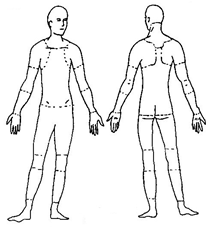  Allergic Reaction Allergic Reaction Allergic Reaction Allergic Reaction Allergic Reaction Allergic Reaction Allergic Reaction Allergic Reaction Allergic Reaction Allergic Reaction Allergic Reaction Allergic Reaction Allergic Reaction Allergic Reaction Caught In, or Between Caught In, or Between Caught In, or Between Caught In, or BetweenBiologicalBiologicalBiologicalBiologicalBiologicalBiologicalBiologicalBiologicalBiologicalBiologicalBiologicalBiologicalBiologicalBiologicalBiological Contact With Objects and Equipment Contact With Objects and Equipment Contact With Objects and Equipment Contact With Objects and Equipment Chemical Chemical Chemical Chemical Chemical Chemical Chemical Chemical Chemical Chemical Chemical Chemical Chemical Chemical Chemical Exposure to Harmful Substance(s) Exposure to Harmful Substance(s) Exposure to Harmful Substance(s) Exposure to Harmful Substance(s) Radiation Radiation Radiation Radiation Radiation Radiation Radiation Radiation Radiation Radiation Radiation Radiation Radiation Radiation Radiation Slip On Liquid, Material, or Floor Slip On Liquid, Material, or Floor Slip On Liquid, Material, or Floor Slip On Liquid, Material, or Floor Amputation(s) Amputation(s) Amputation(s) Amputation(s) Amputation(s) Amputation(s) Amputation(s) Amputation(s) Amputation(s) Amputation(s) Amputation(s) Amputation(s) Amputation(s) Amputation(s) Amputation(s) Trip Over Object Trip Over Object Trip Over Object Trip Over Object Contusion(s) Contusion(s) Contusion(s) Contusion(s) Contusion(s) Contusion(s) Contusion(s) Contusion(s) Contusion(s) Contusion(s) Contusion(s) Contusion(s) Contusion(s) Contusion(s) Contusion(s) Fall On Same Level Fall On Same Level Fall On Same Level Fall On Same Level Cuts, Laceration(s) Cuts, Laceration(s) Cuts, Laceration(s) Cuts, Laceration(s) Cuts, Laceration(s) Cuts, Laceration(s) Cuts, Laceration(s) Cuts, Laceration(s) Cuts, Laceration(s) Cuts, Laceration(s) Cuts, Laceration(s) Cuts, Laceration(s) Cuts, Laceration(s) Cuts, Laceration(s) Cuts, Laceration(s) Fall to Different Level Fall to Different Level Fall to Different Level Fall to Different Level Fracture(s) Fracture(s) Fracture(s) Fracture(s) Fracture(s) Fracture(s) Fracture(s) Fracture(s) Fracture(s) Fracture(s) Fracture(s) Fracture(s) Fracture(s) Fracture(s) Fracture(s) Fire or Explosion Fire or Explosion Fire or Explosion Fire or Explosion Heat Burns Heat Burns Heat Burns Heat Burns Heat Burns Heat Burns Heat Burns Heat Burns Heat Burns Heat Burns Heat Burns Heat Burns Heat Burns Heat Burns Heat Burns Vehicle Incident Vehicle Incident Vehicle Incident Vehicle Incident Multiple Traumatic Injuries Multiple Traumatic Injuries Multiple Traumatic Injuries Multiple Traumatic Injuries Multiple Traumatic Injuries Multiple Traumatic Injuries Multiple Traumatic Injuries Multiple Traumatic Injuries Multiple Traumatic Injuries Multiple Traumatic Injuries Multiple Traumatic Injuries Multiple Traumatic Injuries Multiple Traumatic Injuries Multiple Traumatic Injuries Multiple Traumatic Injuries Overexertion Overexertion Overexertion Overexertion Puncture(s) Puncture(s) Puncture(s) Puncture(s) Puncture(s) Puncture(s) Puncture(s) Puncture(s) Puncture(s) Puncture(s) Puncture(s) Puncture(s) Puncture(s) Puncture(s) Puncture(s) Overexertion in Lifting Overexertion in Lifting Overexertion in Lifting Overexertion in Lifting Sprain(s) Sprain(s) Sprain(s) Sprain(s) Sprain(s) Sprain(s) Sprain(s) Sprain(s) Sprain(s) Sprain(s) Sprain(s) Sprain(s) Sprain(s) Sprain(s) Sprain(s) Repetitive Motion Repetitive Motion Repetitive Motion Repetitive Motion Strain(s) Strain(s) Strain(s) Strain(s) Strain(s) Strain(s) Strain(s) Strain(s) Strain(s) Strain(s) Strain(s) Strain(s) Strain(s) Strain(s) Strain(s) Struck Against Object Struck Against Object Struck Against Object Struck Against Object Tendonitis Tendonitis Tendonitis Tendonitis Tendonitis Tendonitis Tendonitis Tendonitis Tendonitis Tendonitis Tendonitis Tendonitis Tendonitis Tendonitis Tendonitis Struck By Object Struck By Object Struck By Object Struck By Object Occupational Health – Dermatitis Occupational Health – Dermatitis Occupational Health – Dermatitis Occupational Health – Dermatitis Occupational Health – Dermatitis Occupational Health – Dermatitis Occupational Health – Dermatitis Occupational Health – Dermatitis Occupational Health – Dermatitis Occupational Health – Dermatitis Occupational Health – Dermatitis Occupational Health – Dermatitis Occupational Health – Dermatitis Occupational Health – Dermatitis Occupational Health – Dermatitis Other:   Other:   Other:   Other:   Occupational Health – Poisoning  Occupational Health – Poisoning  Occupational Health – Poisoning  Occupational Health – Poisoning  Occupational Health – Poisoning  Occupational Health – Poisoning  Occupational Health – Poisoning  Occupational Health – Poisoning  Occupational Health – Poisoning  Occupational Health – Poisoning  Occupational Health – Poisoning  Occupational Health – Poisoning  Occupational Health – Poisoning  Occupational Health – Poisoning  Occupational Health – Poisoning  Other:   Other:   Other:   Other:   Unknown/Other:  Unknown/Other:  Unknown/Other:  Unknown/Other:  Unknown/Other:  Unknown/Other:  Unknown/Other:  Unknown/Other:  Unknown/Other:  Unknown/Other:  Unknown/Other:  Unknown/Other:  Unknown/Other:  Unknown/Other:  Unknown/Other: Root Cause Analysis and Contributing Factors: (Mark all that apply)Root Cause Analysis and Contributing Factors: (Mark all that apply)Root Cause Analysis and Contributing Factors: (Mark all that apply)Root Cause Analysis and Contributing Factors: (Mark all that apply)Root Cause Analysis and Contributing Factors: (Mark all that apply)Root Cause Analysis and Contributing Factors: (Mark all that apply)Root Cause Analysis and Contributing Factors: (Mark all that apply)Root Cause Analysis and Contributing Factors: (Mark all that apply)Root Cause Analysis and Contributing Factors: (Mark all that apply)Root Cause Analysis and Contributing Factors: (Mark all that apply)Root Cause Analysis and Contributing Factors: (Mark all that apply)Root Cause Analysis and Contributing Factors: (Mark all that apply)Root Cause Analysis and Contributing Factors: (Mark all that apply)Root Cause Analysis and Contributing Factors: (Mark all that apply)Root Cause Analysis and Contributing Factors: (Mark all that apply)Root Cause Analysis and Contributing Factors: (Mark all that apply)Root Cause Analysis and Contributing Factors: (Mark all that apply)Root Cause Analysis and Contributing Factors: (Mark all that apply)Root Cause Analysis and Contributing Factors: (Mark all that apply)Root Cause Analysis and Contributing Factors: (Mark all that apply)Root Cause Analysis and Contributing Factors: (Mark all that apply)Root Cause Analysis and Contributing Factors: (Mark all that apply)Root Cause Analysis and Contributing Factors: (Mark all that apply)Root Cause Analysis and Contributing Factors: (Mark all that apply)Root Cause Analysis and Contributing Factors: (Mark all that apply)Root Cause Analysis and Contributing Factors: (Mark all that apply)Root Cause Analysis and Contributing Factors: (Mark all that apply)Root Cause Analysis and Contributing Factors: (Mark all that apply)Root Cause Analysis and Contributing Factors: (Mark all that apply)Unsafe Behaviors:Unsafe Behaviors:Unsafe Behaviors:Unsafe Behaviors:Environment and Conditions:Environment and Conditions:Environment and Conditions:Environment and Conditions:Environment and Conditions:Environment and Conditions:Environment and Conditions:Environment and Conditions:Environment and Conditions:Environment and Conditions:Environment and Conditions:Environment and Conditions:Environment and Conditions:Environment and Conditions:Environment and Conditions:Management System:Management System:Management System:Management System:Management System:Management System:Management System:Management System:Management System:Management System: Violation of established Safety Policy Violation of established Safety Policy Violation of established Safety Policy Violation of established Safety Policy Defective tools, equip., or materials Defective tools, equip., or materials Defective tools, equip., or materials Defective tools, equip., or materials Defective tools, equip., or materials Defective tools, equip., or materials Defective tools, equip., or materials Defective tools, equip., or materials Defective tools, equip., or materials Defective tools, equip., or materials Defective tools, equip., or materials Defective tools, equip., or materials Defective tools, equip., or materials Defective tools, equip., or materials Defective tools, equip., or materials Inadequate job procedures   Inadequate job procedures   Inadequate job procedures   Inadequate job procedures   Inadequate job procedures   Inadequate job procedures   Inadequate job procedures   Inadequate job procedures   Inadequate job procedures   Inadequate job procedures   Operation equipment without authority Operation equipment without authority Operation equipment without authority Operation equipment without authority Inadequate guards or barriers Inadequate guards or barriers Inadequate guards or barriers Inadequate guards or barriers Inadequate guards or barriers Inadequate guards or barriers Inadequate guards or barriers Inadequate guards or barriers Inadequate guards or barriers Inadequate guards or barriers Inadequate guards or barriers Inadequate guards or barriers Inadequate guards or barriers Inadequate guards or barriers Inadequate guards or barriers Failure to detect, anticipate or report a hazardous condition. Failure to detect, anticipate or report a hazardous condition. Failure to detect, anticipate or report a hazardous condition. Failure to detect, anticipate or report a hazardous condition. Failure to detect, anticipate or report a hazardous condition. Failure to detect, anticipate or report a hazardous condition. Failure to detect, anticipate or report a hazardous condition. Failure to detect, anticipate or report a hazardous condition. Failure to detect, anticipate or report a hazardous condition. Failure to detect, anticipate or report a hazardous condition. Failure to warn Failure to warn Failure to warn Failure to warn Inadequate or improper protective equip Inadequate or improper protective equip Inadequate or improper protective equip Inadequate or improper protective equip Inadequate or improper protective equip Inadequate or improper protective equip Inadequate or improper protective equip Inadequate or improper protective equip Inadequate or improper protective equip Inadequate or improper protective equip Inadequate or improper protective equip Inadequate or improper protective equip Inadequate or improper protective equip Inadequate or improper protective equip Inadequate or improper protective equip Hazards and job procedures not reviewed for infrequent tasks. Hazards and job procedures not reviewed for infrequent tasks. Hazards and job procedures not reviewed for infrequent tasks. Hazards and job procedures not reviewed for infrequent tasks. Hazards and job procedures not reviewed for infrequent tasks. Hazards and job procedures not reviewed for infrequent tasks. Hazards and job procedures not reviewed for infrequent tasks. Hazards and job procedures not reviewed for infrequent tasks. Hazards and job procedures not reviewed for infrequent tasks. Hazards and job procedures not reviewed for infrequent tasks. Failure to secure Failure to secure Failure to secure Failure to secure Congestion or restricted action Congestion or restricted action Congestion or restricted action Congestion or restricted action Congestion or restricted action Congestion or restricted action Congestion or restricted action Congestion or restricted action Congestion or restricted action Congestion or restricted action Congestion or restricted action Congestion or restricted action Congestion or restricted action Congestion or restricted action Congestion or restricted action Training insufficient Training insufficient Training insufficient Training insufficient Training insufficient Training insufficient Training insufficient Training insufficient Training insufficient Training insufficient Operating at improper speed Operating at improper speed Operating at improper speed Operating at improper speed Inadequate warning system Inadequate warning system Inadequate warning system Inadequate warning system Inadequate warning system Inadequate warning system Inadequate warning system Inadequate warning system Inadequate warning system Inadequate warning system Inadequate warning system Inadequate warning system Inadequate warning system Inadequate warning system Inadequate warning system Engineering inadequate Engineering inadequate Engineering inadequate Engineering inadequate Engineering inadequate Engineering inadequate Engineering inadequate Engineering inadequate Engineering inadequate Engineering inadequate Making safety device inoperative Making safety device inoperative Making safety device inoperative Making safety device inoperative Fire and explosion hazards Fire and explosion hazards Fire and explosion hazards Fire and explosion hazards Fire and explosion hazards Fire and explosion hazards Fire and explosion hazards Fire and explosion hazards Fire and explosion hazards Fire and explosion hazards Fire and explosion hazards Fire and explosion hazards Fire and explosion hazards Fire and explosion hazards Fire and explosion hazards Purchasing inadequate Purchasing inadequate Purchasing inadequate Purchasing inadequate Purchasing inadequate Purchasing inadequate Purchasing inadequate Purchasing inadequate Purchasing inadequate Purchasing inadequate Using defective equipment, material, tools. Using defective equipment, material, tools. Using defective equipment, material, tools. Using defective equipment, material, tools. Poor housekeeping / disorder Poor housekeeping / disorder Poor housekeeping / disorder Poor housekeeping / disorder Poor housekeeping / disorder Poor housekeeping / disorder Poor housekeeping / disorder Poor housekeeping / disorder Poor housekeeping / disorder Poor housekeeping / disorder Poor housekeeping / disorder Poor housekeeping / disorder Poor housekeeping / disorder Poor housekeeping / disorder Poor housekeeping / disorder Maintenance inadequate Maintenance inadequate Maintenance inadequate Maintenance inadequate Maintenance inadequate Maintenance inadequate Maintenance inadequate Maintenance inadequate Maintenance inadequate Maintenance inadequate Using incorrect equipment, material, tools. Using incorrect equipment, material, tools. Using incorrect equipment, material, tools. Using incorrect equipment, material, tools. Noise exposure Noise exposure Noise exposure Noise exposure Noise exposure Noise exposure Noise exposure Noise exposure Noise exposure Noise exposure Noise exposure Noise exposure Noise exposure Noise exposure Noise exposure Excessive wear/tear Excessive wear/tear Excessive wear/tear Excessive wear/tear Excessive wear/tear Excessive wear/tear Excessive wear/tear Excessive wear/tear Excessive wear/tear Excessive wear/tear Failure to use PPE properly Failure to use PPE properly Failure to use PPE properly Failure to use PPE properly Radiation exposure Radiation exposure Radiation exposure Radiation exposure Radiation exposure Radiation exposure Radiation exposure Radiation exposure Radiation exposure Radiation exposure Radiation exposure Radiation exposure Radiation exposure Radiation exposure Radiation exposure Tools/Equipment not adequate, unavailable. Tools/Equipment not adequate, unavailable. Tools/Equipment not adequate, unavailable. Tools/Equipment not adequate, unavailable. Tools/Equipment not adequate, unavailable. Tools/Equipment not adequate, unavailable. Tools/Equipment not adequate, unavailable. Tools/Equipment not adequate, unavailable. Tools/Equipment not adequate, unavailable. Tools/Equipment not adequate, unavailable. Improper loading Improper loading Improper loading Improper loading Temperature extremes Temperature extremes Temperature extremes Temperature extremes Temperature extremes Temperature extremes Temperature extremes Temperature extremes Temperature extremes Temperature extremes Temperature extremes Temperature extremes Temperature extremes Temperature extremes Temperature extremes Inadequate communications Inadequate communications Inadequate communications Inadequate communications Inadequate communications Inadequate communications Inadequate communications Inadequate communications Inadequate communications Inadequate communications Improper placement Improper placement Improper placement Improper placement Inadequate or excessive illumination Inadequate or excessive illumination Inadequate or excessive illumination Inadequate or excessive illumination Inadequate or excessive illumination Inadequate or excessive illumination Inadequate or excessive illumination Inadequate or excessive illumination Inadequate or excessive illumination Inadequate or excessive illumination Inadequate or excessive illumination Inadequate or excessive illumination Inadequate or excessive illumination Inadequate or excessive illumination Inadequate or excessive illumination Inadequate control(s) Inadequate control(s) Inadequate control(s) Inadequate control(s) Inadequate control(s) Inadequate control(s) Inadequate control(s) Inadequate control(s) Inadequate control(s) Inadequate control(s) Improper lifting Improper lifting Improper lifting Improper lifting Inadequate ventilation Inadequate ventilation Inadequate ventilation Inadequate ventilation Inadequate ventilation Inadequate ventilation Inadequate ventilation Inadequate ventilation Inadequate ventilation Inadequate ventilation Inadequate ventilation Inadequate ventilation Inadequate ventilation Inadequate ventilation Inadequate ventilation Other:   Other:   Other:   Other:   Other:   Other:   Other:   Other:   Other:   Other:   Taking a risky position Taking a risky position Taking a risky position Taking a risky position Presence of harmful materials  Presence of harmful materials  Presence of harmful materials  Presence of harmful materials  Presence of harmful materials  Presence of harmful materials  Presence of harmful materials  Presence of harmful materials  Presence of harmful materials  Presence of harmful materials  Presence of harmful materials  Presence of harmful materials  Presence of harmful materials  Presence of harmful materials  Presence of harmful materials  Servicing equipment in operation Servicing equipment in operation Servicing equipment in operation Servicing equipment in operation Inadequate instructions / procedures Inadequate instructions / procedures Inadequate instructions / procedures Inadequate instructions / procedures Inadequate instructions / procedures Inadequate instructions / procedures Inadequate instructions / procedures Inadequate instructions / procedures Inadequate instructions / procedures Inadequate instructions / procedures Inadequate instructions / procedures Inadequate instructions / procedures Inadequate instructions / procedures Inadequate instructions / procedures Inadequate instructions / procedures Horseplay Horseplay Horseplay Horseplay Inadequate information / data Inadequate information / data Inadequate information / data Inadequate information / data Inadequate information / data Inadequate information / data Inadequate information / data Inadequate information / data Inadequate information / data Inadequate information / data Inadequate information / data Inadequate information / data Inadequate information / data Inadequate information / data Inadequate information / dataPPE:PPE:PPE:PPE:PPE:PPE:PPE:PPE:PPE:PPE: Using equipment improperly Using equipment improperly Using equipment improperly Using equipment improperly Inadequate preparation / planning Inadequate preparation / planning Inadequate preparation / planning Inadequate preparation / planning Inadequate preparation / planning Inadequate preparation / planning Inadequate preparation / planning Inadequate preparation / planning Inadequate preparation / planning Inadequate preparation / planning Inadequate preparation / planning Inadequate preparation / planning Inadequate preparation / planning Inadequate preparation / planning Inadequate preparation / planning Inadequate PPE Inadequate PPE Inadequate PPE Inadequate PPE Inadequate PPE Inadequate PPE Inadequate PPE Inadequate PPE Inadequate PPE Inadequate PPE Failure to follow procedures Failure to follow procedures Failure to follow procedures Failure to follow procedures Inadequate support / assistance  Inadequate support / assistance  Inadequate support / assistance  Inadequate support / assistance  Inadequate support / assistance  Inadequate support / assistance  Inadequate support / assistance  Inadequate support / assistance  Inadequate support / assistance  Inadequate support / assistance  Inadequate support / assistance  Inadequate support / assistance  Inadequate support / assistance  Inadequate support / assistance  Inadequate support / assistance  PPE not available PPE not available PPE not available PPE not available PPE not available PPE not available PPE not available PPE not available PPE not available PPE not available Failure to identify hazard / risk Failure to identify hazard / risk Failure to identify hazard / risk Failure to identify hazard / risk Inadequate communications process Inadequate communications process Inadequate communications process Inadequate communications process Inadequate communications process Inadequate communications process Inadequate communications process Inadequate communications process Inadequate communications process Inadequate communications process Inadequate communications process Inadequate communications process Inadequate communications process Inadequate communications process Inadequate communications process Defective PPE Defective PPE Defective PPE Defective PPE Defective PPE Defective PPE Defective PPE Defective PPE Defective PPE Defective PPE Failure to pay attention Failure to pay attention Failure to pay attention Failure to pay attention Weather conditions Weather conditions Weather conditions Weather conditions Weather conditions Weather conditions Weather conditions Weather conditions Weather conditions Weather conditions Weather conditions Weather conditions Weather conditions Weather conditions Weather conditions Employee not aware of PPE   requirement Employee not aware of PPE   requirement Employee not aware of PPE   requirement Employee not aware of PPE   requirement Employee not aware of PPE   requirement Employee not aware of PPE   requirement Employee not aware of PPE   requirement Employee not aware of PPE   requirement Employee not aware of PPE   requirement Employee not aware of PPE   requirement Inexperience / lack of training Inexperience / lack of training Inexperience / lack of training Inexperience / lack of training Other:   Other:   Other:   Other:   Other:   Other:   Other:   Other:   Other:   Other:   Other:   Other:   Other:   Other:   Other:   Rushing / hurried job Rushing / hurried job Rushing / hurried job Rushing / hurried job Distraction/ Mind off task (ie. phone call, email, texting) Distraction/ Mind off task (ie. phone call, email, texting) Distraction/ Mind off task (ie. phone call, email, texting) Distraction/ Mind off task (ie. phone call, email, texting)Was employee trained in the appropriate use of PPE and proper safety procedures?  YES   NOWas employee trained in the appropriate use of PPE and proper safety procedures?  YES   NOWas employee trained in the appropriate use of PPE and proper safety procedures?  YES   NOWas employee trained in the appropriate use of PPE and proper safety procedures?  YES   NOWas employee trained in the appropriate use of PPE and proper safety procedures?  YES   NOWas employee trained in the appropriate use of PPE and proper safety procedures?  YES   NOWas employee trained in the appropriate use of PPE and proper safety procedures?  YES   NOWas employee trained in the appropriate use of PPE and proper safety procedures?  YES   NOWas employee trained in the appropriate use of PPE and proper safety procedures?  YES   NOWas employee trained in the appropriate use of PPE and proper safety procedures?  YES   NOWas employee trained in the appropriate use of PPE and proper safety procedures?  YES   NOWas employee trained in the appropriate use of PPE and proper safety procedures?  YES   NOWas employee trained in the appropriate use of PPE and proper safety procedures?  YES   NOWas employee trained in the appropriate use of PPE and proper safety procedures?  YES   NOWas employee trained in the appropriate use of PPE and proper safety procedures?  YES   NOWas employee trained in the appropriate use of PPE and proper safety procedures?  YES   NOWas employee trained in the appropriate use of PPE and proper safety procedures?  YES   NOWas employee trained in the appropriate use of PPE and proper safety procedures?  YES   NOWas employee trained in the appropriate use of PPE and proper safety procedures?  YES   NOWas employee trained in the appropriate use of PPE and proper safety procedures?  YES   NOWas employee trained in the appropriate use of PPE and proper safety procedures?  YES   NOWas employee trained in the appropriate use of PPE and proper safety procedures?  YES   NOWas employee trained in the appropriate use of PPE and proper safety procedures?  YES   NOWas employee trained in the appropriate use of PPE and proper safety procedures?  YES   NOWas employee trained in the appropriate use of PPE and proper safety procedures?  YES   NOWas employee trained in the appropriate use of PPE and proper safety procedures?  YES   NOWas employee trained in the appropriate use of PPE and proper safety procedures?  YES   NOWas employee trained in the appropriate use of PPE and proper safety procedures?  YES   NOWas employee trained in the appropriate use of PPE and proper safety procedures?  YES   NOWas employee trained in the appropriate use of PPE and proper safety procedures?  YES   NOWas employee trained in the appropriate use of PPE and proper safety procedures?  YES   NOWas employee trained in the appropriate use of PPE and proper safety procedures?  YES   NOWas employee trained in the appropriate use of PPE and proper safety procedures?  YES   NOWas employee trained in the appropriate use of PPE and proper safety procedures?  YES   NOWas employee trained in the appropriate use of PPE and proper safety procedures?  YES   NOWas employee trained in the appropriate use of PPE and proper safety procedures?  YES   NOWas employee trained in the appropriate use of PPE and proper safety procedures?  YES   NOWas employee trained in the appropriate use of PPE and proper safety procedures?  YES   NOWas employee trained in the appropriate use of PPE and proper safety procedures?  YES   NOWas employee trained in the appropriate use of PPE and proper safety procedures?  YES   NOWas employee trained in the appropriate use of PPE and proper safety procedures?  YES   NOWas employee trained in the appropriate use of PPE and proper safety procedures?  YES   NOWas employee trained in the appropriate use of PPE and proper safety procedures?  YES   NOWas employee trained in the appropriate use of PPE and proper safety procedures?  YES   NOWas employee trained in the appropriate use of PPE and proper safety procedures?  YES   NOWas employee trained in the appropriate use of PPE and proper safety procedures?  YES   NOWas employee trained in the appropriate use of PPE and proper safety procedures?  YES   NOWas employee trained in the appropriate use of PPE and proper safety procedures?  YES   NOWas employee trained in the appropriate use of PPE and proper safety procedures?  YES   NOWas employee trained in the appropriate use of PPE and proper safety procedures?  YES   NODoes this situation exist in other departments? Explain below with corrective measures to be implemented.Does this situation exist in other departments? Explain below with corrective measures to be implemented.Does this situation exist in other departments? Explain below with corrective measures to be implemented.Does this situation exist in other departments? Explain below with corrective measures to be implemented.Does this situation exist in other departments? Explain below with corrective measures to be implemented.Does this situation exist in other departments? Explain below with corrective measures to be implemented.Does this situation exist in other departments? Explain below with corrective measures to be implemented.Does this situation exist in other departments? Explain below with corrective measures to be implemented.Does this situation exist in other departments? Explain below with corrective measures to be implemented.Does this situation exist in other departments? Explain below with corrective measures to be implemented.Does this situation exist in other departments? Explain below with corrective measures to be implemented.Does this situation exist in other departments? Explain below with corrective measures to be implemented.Does this situation exist in other departments? Explain below with corrective measures to be implemented.Does this situation exist in other departments? Explain below with corrective measures to be implemented.Does this situation exist in other departments? Explain below with corrective measures to be implemented.Does this situation exist in other departments? Explain below with corrective measures to be implemented.Does this situation exist in other departments? Explain below with corrective measures to be implemented.Does this situation exist in other departments? Explain below with corrective measures to be implemented.Does this situation exist in other departments? Explain below with corrective measures to be implemented.Does this situation exist in other departments? Explain below with corrective measures to be implemented.Does this situation exist in other departments? Explain below with corrective measures to be implemented.Does this situation exist in other departments? Explain below with corrective measures to be implemented.Does this situation exist in other departments? Explain below with corrective measures to be implemented.Does this situation exist in other departments? Explain below with corrective measures to be implemented.Does this situation exist in other departments? Explain below with corrective measures to be implemented.Does this situation exist in other departments? Explain below with corrective measures to be implemented.Does this situation exist in other departments? Explain below with corrective measures to be implemented.Does this situation exist in other departments? Explain below with corrective measures to be implemented.Does this situation exist in other departments? Explain below with corrective measures to be implemented.Witnesses and/or Witness Statement (Who Was Present At Time of Injury)Witnesses and/or Witness Statement (Who Was Present At Time of Injury)Witnesses and/or Witness Statement (Who Was Present At Time of Injury)Witnesses and/or Witness Statement (Who Was Present At Time of Injury)Witnesses and/or Witness Statement (Who Was Present At Time of Injury)Witnesses and/or Witness Statement (Who Was Present At Time of Injury)Witnesses and/or Witness Statement (Who Was Present At Time of Injury)Witnesses and/or Witness Statement (Who Was Present At Time of Injury)Witnesses and/or Witness Statement (Who Was Present At Time of Injury)Witnesses and/or Witness Statement (Who Was Present At Time of Injury)Witnesses and/or Witness Statement (Who Was Present At Time of Injury)Witnesses and/or Witness Statement (Who Was Present At Time of Injury)Witnesses and/or Witness Statement (Who Was Present At Time of Injury)Witnesses and/or Witness Statement (Who Was Present At Time of Injury)Witnesses and/or Witness Statement (Who Was Present At Time of Injury)Witnesses and/or Witness Statement (Who Was Present At Time of Injury)Witnesses and/or Witness Statement (Who Was Present At Time of Injury)Witnesses and/or Witness Statement (Who Was Present At Time of Injury)Witnesses and/or Witness Statement (Who Was Present At Time of Injury)Witnesses and/or Witness Statement (Who Was Present At Time of Injury)Witnesses and/or Witness Statement (Who Was Present At Time of Injury)Witnesses and/or Witness Statement (Who Was Present At Time of Injury)Witnesses and/or Witness Statement (Who Was Present At Time of Injury)Witnesses and/or Witness Statement (Who Was Present At Time of Injury)Witnesses and/or Witness Statement (Who Was Present At Time of Injury)Witnesses and/or Witness Statement (Who Was Present At Time of Injury)Witnesses and/or Witness Statement (Who Was Present At Time of Injury)Witnesses and/or Witness Statement (Who Was Present At Time of Injury)Witnesses and/or Witness Statement (Who Was Present At Time of Injury)Witnesses Name(s) (Please Print)Witnesses Name(s) (Please Print)Witnesses Name(s) (Please Print)Witnesses Name(s) (Please Print)Witnesses Name(s) (Please Print)Witnesses Name(s) (Please Print)Witnesses Name(s) (Please Print)Witness statement(s) completed/attached?Witness statement(s) completed/attached?Witness statement(s) completed/attached?Witness statement(s) completed/attached?Witness statement(s) completed/attached?Witness statement(s) completed/attached?Witness statement(s) completed/attached?Witness statement(s) completed/attached?Witness statement(s) completed/attached?Witness statement(s) completed/attached?Witness statement(s) completed/attached?Witness statement(s) completed/attached? YES YES YES YES YES YES YES NO NO NOName:                                                                   Dept:        Title: Name:                                                                   Dept:        Title: Name:                                                                   Dept:        Title: Name:                                                                   Dept:        Title: Name:                                                                   Dept:        Title: Name:                                                                   Dept:        Title: Name:                                                                   Dept:        Title: Name:                                                                   Dept:        Title: Name:                                                                   Dept:        Title: Name:                                                                   Dept:        Title: Name:                                                                   Dept:        Title: Name:                                                                   Dept:        Title: Name:                                                                   Dept:        Title: Name:                                                                   Dept:        Title: Name:                                                                   Dept:        Title: Name:                                                                   Dept:        Title: Name:                                                                   Dept:        Title: Name:                                                                   Dept:        Title: Name:                                                                   Dept:        Title: Name:                                                                   Dept:        Title: Name:                                                                   Dept:        Title: Name:                                                                   Dept:        Title: Name:                                                                   Dept:        Title: Name:                                                                   Dept:        Title: Name:                                                                   Dept:        Title: Name:                                                                   Dept:        Title: Name:                                                                   Dept:        Title: Name:                                                                   Dept:        Title: Name:                                                                   Dept:        Title: Name:                                                                   Dept:        Title: Name:                                                                   Dept:        Title: Name:                                                                   Dept:        Title: Name:                                                                   Dept:        Title: Name:                                                                   Dept:        Title: Name:                                                                   Dept:        Title: Name:                                                                   Dept:        Title: Name:                                                                   Dept:        Title: Name:                                                                   Dept:        Title: Name:                                                                   Dept:        Title: Name:                                                                   Dept:        Title: Name:                                                                   Dept:        Title: Name:                                                                   Dept:        Title: Name:                                                                   Dept:        Title: Name:                                                                   Dept:        Title: Name:                                                                   Dept:        Title: Name:                                                                   Dept:        Title: Name:                                                                   Dept:        Title: Name:                                                                   Dept:        Title: Name:                                                                   Dept:        Title: Name:                                                                   Dept:        Title: Name:                                                                   Dept:        Title: Name:                                                                   Dept:        Title: Name:                                                                   Dept:        Title: Name:                                                                   Dept:        Title: Name:                                                                   Dept:        Title: Name:                                                                   Dept:        Title: Name:                                                                   Dept:        Title: Name:                                                                   Dept:        Title: Name:                                                                   Dept:        Title: Name:                                                                   Dept:        Title: Name:                                                                   Dept:        Title: Name:                                                                   Dept:        Title: Name:                                                                   Dept:        Title: Name:                                                                   Dept:        Title: Name:                                                                   Dept:        Title: Name:                                                                   Dept:        Title: Name:                                                                   Dept:        Title: Name:                                                                   Dept:        Title: Name:                                                                   Dept:        Title: Name:                                                                   Dept:        Title: Name:                                                                   Dept:        Title: Name:                                                                   Dept:        Title: Name:                                                                   Dept:        Title: Name:                                                                   Dept:        Title: Name:                                                                   Dept:        Title: Name:                                                                   Dept:        Title: Name:                                                                   Dept:        Title: Name:                                                                   Dept:        Title: Name:                                                                   Dept:        Title: Name:                                                                   Dept:        Title: Name:                                                                   Dept:        Title: Name:                                                                   Dept:        Title: Name:                                                                   Dept:        Title: Name:                                                                   Dept:        Title: Name:                                                                   Dept:        Title: Name:                                                                   Dept:        Title: Name:                                                                   Dept:        Title: Property DamageProperty DamageProperty DamageProperty DamageProperty DamageProperty DamageProperty DamageProperty DamageProperty DamageProperty DamageProperty DamageProperty DamageProperty DamageProperty DamageProperty DamageProperty DamageProperty DamageProperty DamageProperty DamageProperty DamageProperty DamageProperty DamageProperty DamageProperty DamageProperty DamageProperty DamageProperty DamageProperty DamageProperty DamageList property / material damagedList property / material damagedList property / material damagedList property / material damagedList property / material damagedList property / material damagedList property / material damagedList property / material damagedList property / material damagedList property / material damagedList property / material damagedList property / material damagedNature of damage:Nature of damage:Nature of damage:Nature of damage:Nature of damage:Nature of damage:Nature of damage:Nature of damage:Nature of damage:Nature of damage:Nature of damage:Nature of damage:Nature of damage:Nature of damage:Nature of damage:Nature of damage:Nature of damage:Corrective ActionsCorrective ActionsCorrective ActionsCorrective ActionsCorrective ActionsCorrective ActionsCorrective ActionsCorrective ActionsCorrective ActionsCorrective ActionsCorrective ActionsCorrective ActionsCorrective ActionsCorrective ActionsCorrective ActionsCorrective ActionsCorrective ActionsCorrective ActionsCorrective ActionsCorrective ActionsCorrective ActionsCorrective ActionsCorrective ActionsCorrective ActionsCorrective ActionsCorrective ActionsCorrective ActionsCorrective ActionsCorrective ActionsInclude a corrective action for all identified Root Causes and Contributing Factors. This may include training, physical remediation and/or procedures.Include a corrective action for all identified Root Causes and Contributing Factors. This may include training, physical remediation and/or procedures.Include a corrective action for all identified Root Causes and Contributing Factors. This may include training, physical remediation and/or procedures.Include a corrective action for all identified Root Causes and Contributing Factors. This may include training, physical remediation and/or procedures.Include a corrective action for all identified Root Causes and Contributing Factors. This may include training, physical remediation and/or procedures.Include a corrective action for all identified Root Causes and Contributing Factors. This may include training, physical remediation and/or procedures.Include a corrective action for all identified Root Causes and Contributing Factors. This may include training, physical remediation and/or procedures.Include a corrective action for all identified Root Causes and Contributing Factors. This may include training, physical remediation and/or procedures.Include a corrective action for all identified Root Causes and Contributing Factors. This may include training, physical remediation and/or procedures.Include a corrective action for all identified Root Causes and Contributing Factors. This may include training, physical remediation and/or procedures.Include a corrective action for all identified Root Causes and Contributing Factors. This may include training, physical remediation and/or procedures.Include a corrective action for all identified Root Causes and Contributing Factors. This may include training, physical remediation and/or procedures.Include a corrective action for all identified Root Causes and Contributing Factors. This may include training, physical remediation and/or procedures.Include a corrective action for all identified Root Causes and Contributing Factors. This may include training, physical remediation and/or procedures.By WhomBy WhomBy WhomBy WhomBy WhomBy WhomBy WhomFollow-up dateFollow-up dateFollow-up dateFollow-up dateFollow-up dateCompleted dateCompleted dateCompleted dateIncident Investigated by (supervisor or other): Incident Investigated by (supervisor or other): Incident Investigated by (supervisor or other): Incident Investigated by (supervisor or other): Incident Investigated by (supervisor or other): Incident Investigated by (supervisor or other): Incident Investigated by (supervisor or other): Incident Investigated by (supervisor or other): Incident Investigated by (supervisor or other): Incident Investigated by (supervisor or other): Incident Investigated by (supervisor or other): Incident Investigated by (supervisor or other): Incident Investigated by (supervisor or other): Incident Investigated by (supervisor or other): Incident Investigated by (supervisor or other): Incident Investigated by (supervisor or other): Incident Investigated by (supervisor or other): Incident Investigated by (supervisor or other): Incident Investigated by (supervisor or other): Incident Investigated by (supervisor or other): Incident Investigated by (supervisor or other): Incident Investigated by (supervisor or other): Incident Investigated by (supervisor or other): Date:Date:Date:Date:Date:Date:Signature:                                                                                        Signature:                                                                                        Signature:                                                                                        Signature:                                                                                        Signature:                                                                                        Signature:                                                                                        Signature:                                                                                        Signature:                                                                                        Signature:                                                                                        Signature:                                                                                        Signature:                                                                                        Signature:                                                                                        Title: Title: Title: Title: Title: Title: Title: Title: Title: Title: Title: Management Reviewer: (Print Name)Management Reviewer: (Print Name)Management Reviewer: (Print Name)Management Reviewer: (Print Name)Management Reviewer: (Print Name)Management Reviewer: (Print Name)Management Reviewer: (Print Name)Management Reviewer: (Print Name)Management Reviewer: (Print Name)Management Reviewer: (Print Name)Management Reviewer: (Print Name)Management Reviewer: (Print Name)Date:Date:Date:Date:Date:Date:Signature:                                                                                        Signature:                                                                                        Signature:                                                                                        Signature:                                                                                        Signature:                                                                                        Signature:                                                                                        Signature:                                                                                        Signature:                                                                                        Signature:                                                                                        Signature:                                                                                        Signature:                                                                                        Signature:                                                                                        Title: Title: Title: Title: Title: Title: Title: Title: Title: Title: Title: Signature:                                                                                        Signature:                                                                                        Signature:                                                                                        Signature:                                                                                        Signature:                                                                                        Signature:                                                                                        Signature:                                                                                        Signature:                                                                                        Signature:                                                                                        Signature:                                                                                        Signature:                                                                                        Signature:                                                                                        Title: Title: Title: Title: Title: Title: Title: Title: Title: Title: Title: Signature:                                                                                        Signature:                                                                                        Signature:                                                                                        Signature:                                                                                        Signature:                                                                                        Signature:                                                                                        Signature:                                                                                        Signature:                                                                                        Signature:                                                                                        Signature:                                                                                        Signature:                                                                                        Signature:                                                                                        Title: Title: Title: Title: Title: Title: Title: Title: Title: Title: Title: 